TIP FAKÜLTESİ DEKANLIĞINAFakülteniz ……. Sınıf  …………………. numaralı öğrencisiyim. ….. / ….. /…… ile …… / …… / …….. tarihleri arasında  …….  grubu ile devam almış olduğum ……………………………………………. stajının……. / ……. / ……… tarihinde yapılacak olan ……….. / ……….. sınavına Fakültemizin Eğitim-Öğretim ve Sınav Yönetmeliği’nin 22. maddesi gereğince girmek istiyorum. Gereğinin arz ederim. ……./……/201…..NOT: Sınav tarihinden en az üç iş günü önce dilekçe verilmesi zorunludur.Sınava girmek için imzalayarak teslim etmiş olduğum dilekçemdeki yanlış beyan veya dikkatsizlikten dolayı oluşabilecek sorumluluğu kabul ediyorum.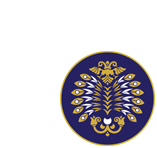 TCATATÜRK ÜNİVERSİTESİTIP FAKÜLTESİ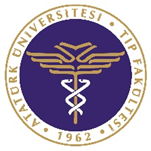 Adres:İmzaTelefon:Adı Soyadı